Food service times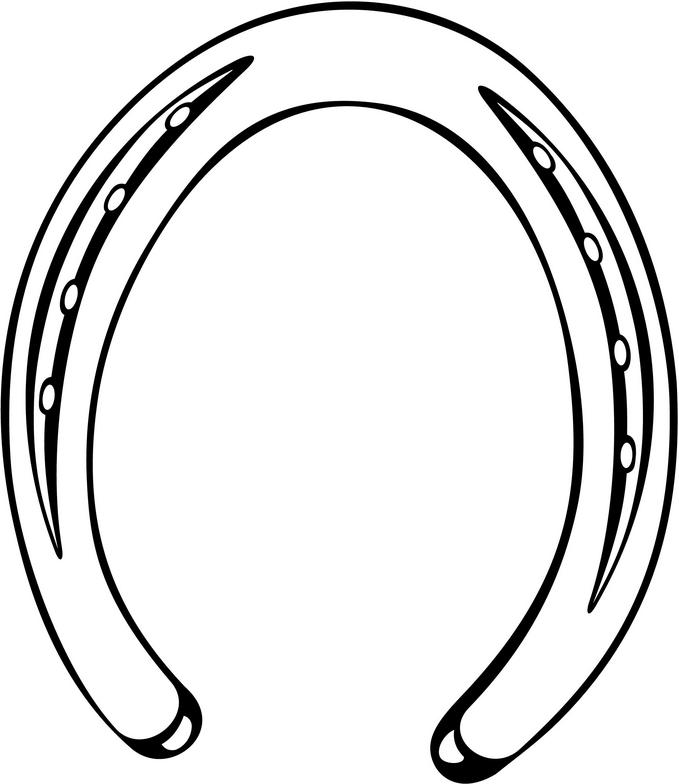 Monday & Tuesday 5:30-9 (Snack menu only)Wednesday-Friday 12- 2 & 5:30- 9Saturday 12- 9Sunday 12- 4 & 5:30- 8Check out our website (Cambridge.pub) for upcoming events or 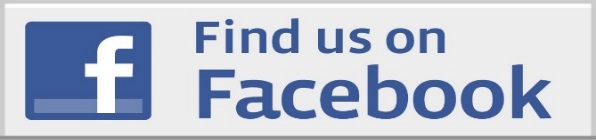 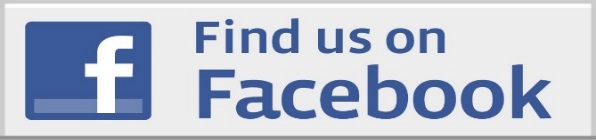 Starters and light bitesHot ‘n’ kickin’ Chicken wings- Seven wings in a spiced crispy coating served with your choice of BBQ, blue cheese, Ranch or honey and mustard dipping sauce. (Wings can be made hotter on request for an extra 50p)                5.00                                       Nachos - with melted cheese, jalapenos, soured cream, salsa and guacamole. 4.50                                                add homemade beef or vegetarian chilli. 6.50Garlic bread -Three slices of crusty baguette with lashings of garlic butter 3.00                                                                                 Add cheese 3.50Homemade sausage roll - (See specials board for flavours) in puff pastry served with chutney.                                                                                                                    Choose from, apple and real ale or caramelised onion chutney.  4.00Soup of the day -Served with ½ a baguette and butter. (HO, GF, without bread) 3.00Bowl of chips -   3.00 (GF)              Make them cheesy -  3.50 (GF)Sandwiches & Baguettes – Choose from white bread, wholemeal or crusty baguette,Classic bacon butty (add a fried egg for 50p)Shelford Special Sausages and fried onion Tuna mayo with sweetcorn or cucumberChicken salad with or without mayoMature cheddar with onion, pickle or tomatoHam saladFish FingersSandwiches 4.00    Baguettes 4.50   Add chips or salad +1.50Items that are marked HO are healthier options, we use <5% beef in the chilli and as little fat as possible when cooking. Quark or other 0% fat products are used in place of cream or full fat milkMainsPieminister Pies -Served with mash, peas and gravy. 10.00Choose from; -                                                                                                                                        Moo (Beefsteak and Ale)                                                                                                                              Wild ‘shroom (Wild Mushrooms, Asparagus in creamy white wine sauce)                                          Heidi (Goats cheese, sweet potato & spinach)                                                                                             Free ranger (Chicken, leek, ham & thyme)                                                                                             *Please note, the pies take a minimum of 30 minutes to cook*Homemade Smoky chilli - Served with soured cream & rice.                              Available as beef (HO, GF) or soya mince (HO) 9.50Homemade Curry - Served with rice, plain naan and mango chutney.             (See our specials board for today’s choice) (GF, without naan) 9.50Sausage roll- Our ever-popular homemade sausage roll with your choice of, chips or mash and peas or beans. 6.50          (See specials board for flavours)Wholetail Scampi - Served with chips and peas. 9.50Sausage and Mash - Three Shelford Special sausages with mash, peas and gravy or vegetarian sausages with Veggie gravy. 9.50 Homemade Liver and Bacon casserole- Served with mash and peas. (GF) 9.00Burgers- Beef, Veggie or pan-fried chicken breast on a seeded bun with lettuce, tomato, burger relish, homemade coleslaw & chips. 8.50 Add cheese, bacon or a fried egg for 50p each.Salads -Mixed leaf salad, tomato, cucumber, pepper & onion and homemade coleslaw 8.00   Choose from; Roast ham or Mature Cheddar Ploughman’s with warm crusty breadPan fried Chicken breast (with optional bacon) (GF)If you would like some dressing, we have; - Ranch, Blue Cheese, Honey and Mustard or Low-fat vinaigrette (All GF)We can minimise any meal for you except the pies, please deduct 2.00 from the price. Let us know when you order.                                       For children under 12 we can minimise the main meals further or they can have a portion of fish fingers or chicken with chips and Heinz beans or peas. 5.00Something Sweet?Please see the pudding board at the bar for our selection of homemade puds, all available with your choice of cream, squirty cream, ice-cream, hot or cold custard.Hot drinksAmericano              1.70Latte                        2.00Cappuccino             2.00Hot chocolate        2.00Pot of tea                1.70Herbal tea, ask at bar for selectionDidn’t see anything you’d like on the menu?                                                           Let us know at the bar if there’s a favourite meal you would like to see on the menu, or ask the staff if you’d like to have different sides with your meal.                                                                                                                                      We are happy to accommodate where possible.As much of our food comes from local suppliers as possible, meat from Barker Bros (Shelford)Please note that we cannot guarantee nut free food. If you have any special dietary needs or allergies, please let us know at the time of ordering. The chips we use are Gluten Free (GF), they do not have a coating on themAll items are subject to availability and subject to VAT at the current rate.Weekly EventsEach Friday we feature Freshly Beer battered fish using Adnams dry hopped lager served with chips and your choice of mushy or garden peas as well as the usual full menu….On Sundays we offer a full roast dinner with exceptional Yorkshire puddings and a choice of meats (usually beef, lamb & chicken) not to mention the homemade nut roast!Full menu also available.Monthly eventsOnce a month we hold a Curry night with a minimum of three curries to choose from and all the trimmingsNo one has left feeling hungry yet…..